Monday Worksheets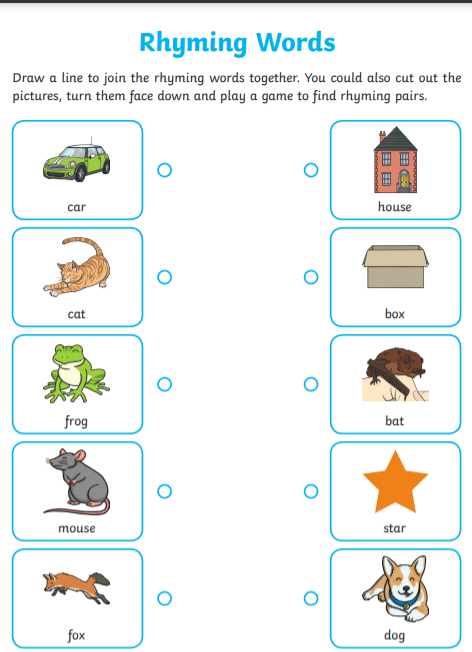 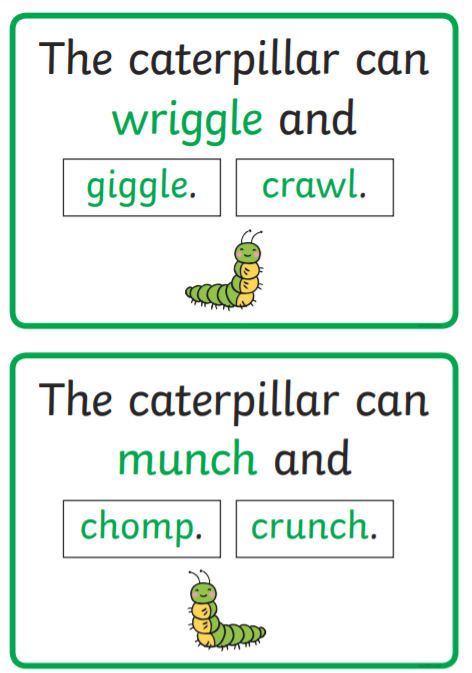 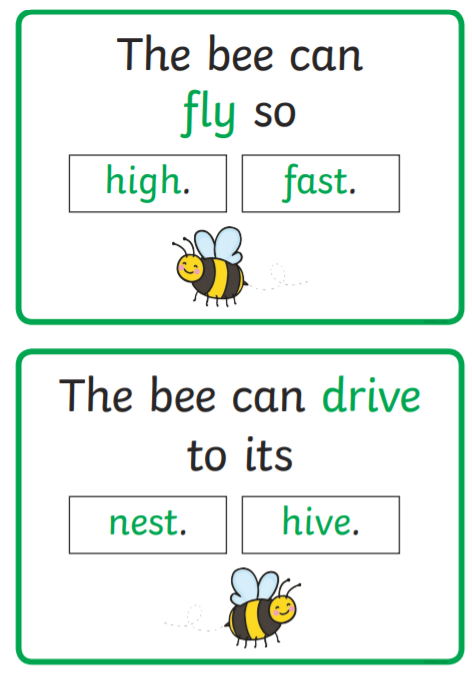 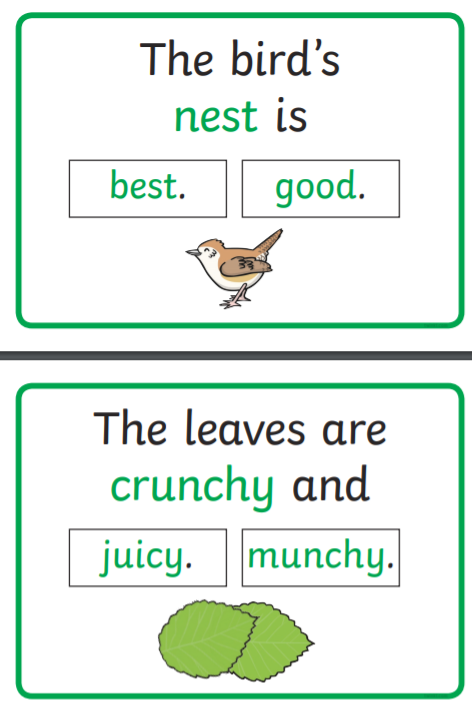 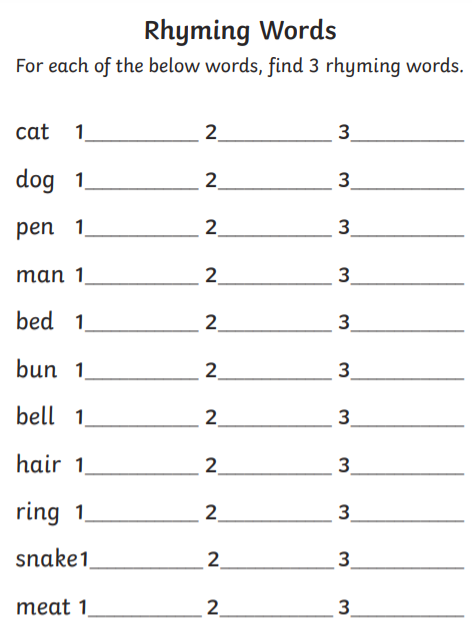 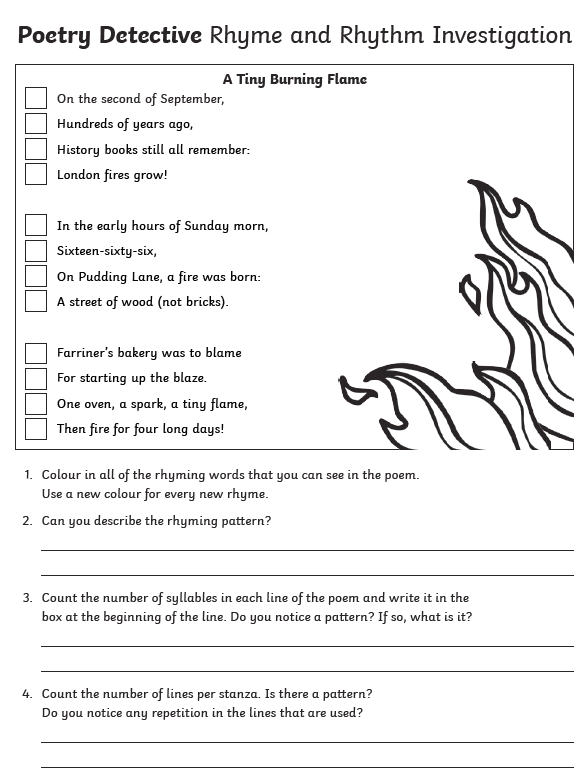 Tuesday Worksheets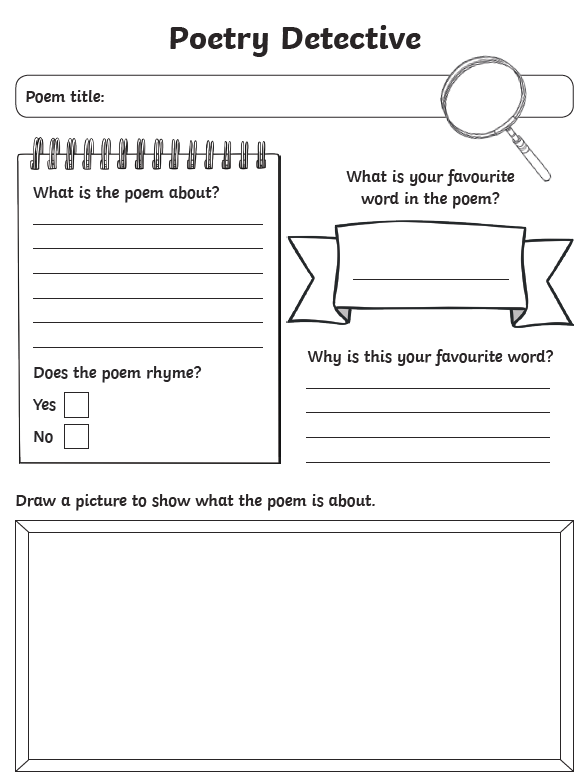 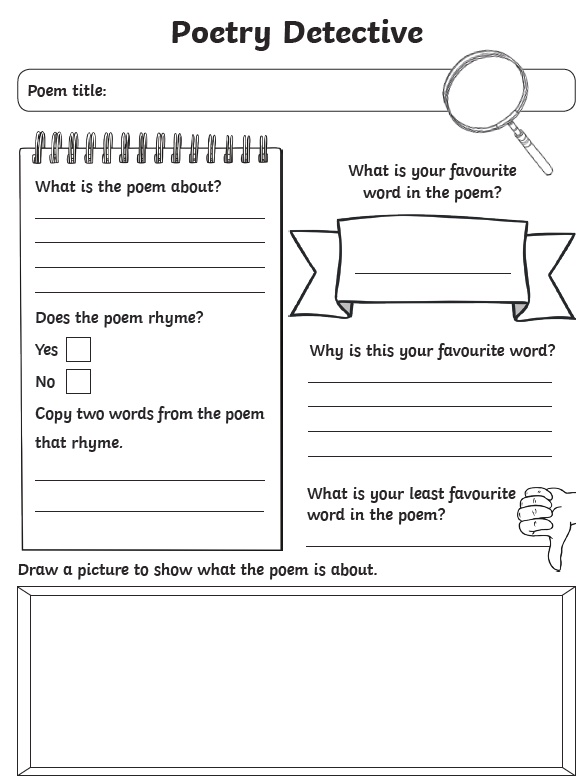 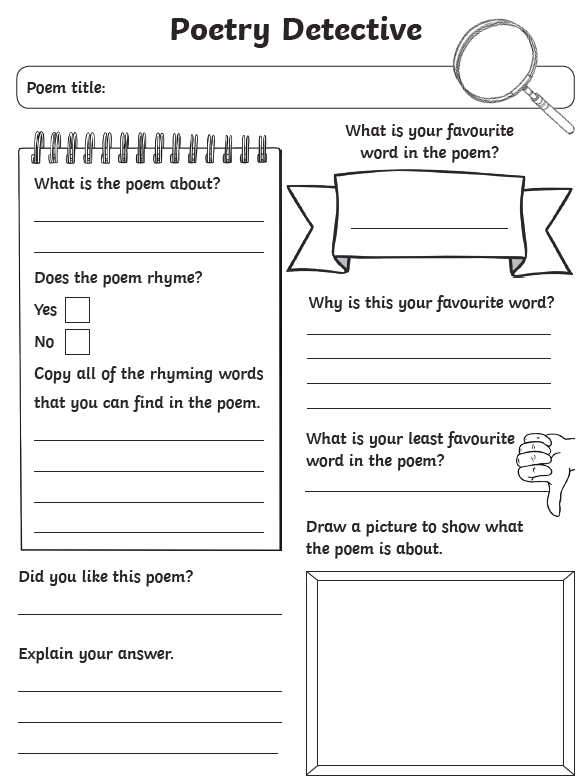 